Millerton NewsDecember 2017Principal:  Tom McCabe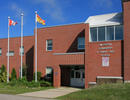 SKATINGSkating will be on December 1 for K-4 and December 15 for Grades 5-8.  The bus will depart the school at 8:45 am.  Students are reminded to dress appropriately.  Helmets are Mandatory.  Reminder, that when students take off their skates they are to return to the bench area with their teacher.  Thank you to everyone who comes and ties skates and joins in on this fun activity. CHRISTMAS TURKEY DINNEROur Christmas turkey dinner will be on Wednesday, December 13.  Cost FREE.  Please return order form by Monday, December 11, 2017.CHIRISTMAS CASUAL DANCEOur Christmas Casual Dance will be on Thursday, December 14 at 6:00 pm – 8:00 pm.  Wear casual clothes, Christmas colors, Christmas hats, Christmas shirts or even ugly Christmas sweaters. CHRISTMAS CONCERTOur Christmas concert will be held on Wednesday, December 20 at 9:00 am.  Storm date will be Thursday, December 21 at 9:00 am.WINTER GYM ACTIVITIESMonday, Tuesday and Thursday – BasketballWednesday – K-2 You and Your World Grade 3-6 HealthFriday – Game Day – Do not need to change on this day.All students should have indoor sneakers for gym class and Grade 3-6 gym clothes.BEAR’S DENThe Bear's Den is open on Friday, December 1, 8 and December 15 from 7-10 pm. Cost is $2.00.  Millerton students may sign in a student from another Middle School if they wish but are responsible for their behavior while visiting. If for any reason there is not school on a Friday (ie. storm day, teacher meetings, etc.) the Bear's Den will not run that week. GRADE 8 FUNDRAISERTickets are being sold on a Napoleon Fireplace donated by Stewart’s Hearth Store.   Draw date is Wednesday, December 20.  Cost is $2.00/ticket or 3 for $5.00.HAT DAY FUNDRAISEROur hat day fundraiser for the SPCA was a great success.  Students raised $85.00 and some cans of cat food was also donated.  Thanks to everyone who donated to this worthy cause and a special thank you to Julia and Brie for organizing this event.NEW PEACEKEEPERSMr. Stewart and Staff would like to congratulate the new additional Peacekeepers who are joining our Peacekeeper team: Caden Carter, Sadie Connors, Alex Cosgrove, Adrianna Daley, Cameron Golding, Max Green, Lindsay MacCallum, Abbie McAllister, Emily Mullin, Andy Murray, Zachery Thibodeau, Gracie Richardson, Matt Murray, Bryden Mullin, Rebecca Geikie and Lauren Kelly completed two days of training. They are now going out on the playground at lunchtime to help students keep the peace.INCLEMENT WEATHERPHONE # 778-7669DATES TO REMEMBERDecember 22 – Last Day of Classes/Half Day/PJ Day.  Classes will be dismissed at 11:30 am.January 8 – First Day of Classes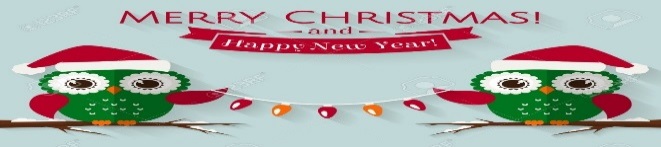 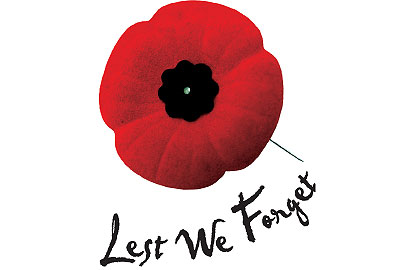 